Об утверждении Положения«Об организации ярмарок на территории сельского поселения  Енгалышевский  сельсовет муниципального района Чишминский  район Республики Башкортостан  и продажи товаров на них»                     В соответствии с федеральными законами от 6 октября 2003 года № 131-ФЗ "Об общих принципах организации местного самоуправления в Российской Федерации", от 28 декабря 2009 года № 381-ФЗ "Об основах государственного регулирования торговой деятельности в Российской Федерации                                                              ПОСТАНОВЛЯЮ:     1. Утвердить положение «Об организации ярмарок на территории сельского поселения  Енгалышевский сельсовет  и продажи товаров на них» (приложение №1 ).2. Обнародовать настоящее постановление на информационном стенде в здании администрации сельского поселения и на официальном сайте сельского поселения Енгалышевский  сельсовет муниципального района Чишминский  район Республики Башкортостан.    3. Контроль за исполнением постановления оставляю за собой. Глава сельского поселенияЕнгалышевский  сельсоветмуниципального района Чишминский районРеспублики Башкортостан 					                    В.В. ЕрмолаевПриложение № 1	                                                                                      к постановлению главы сельского	                                                                                         поселения  Енгалышевскийсельсовет муниципального районаЧишминский район Республики Башкортостан от 05 августа 2014 г. № 25ПоложениеОб организации ярмарок на территории сельского поселенияЕнгалышевский сельсовет муниципального района Чишминский   район Республики Башкортостан и продажи товаров на них1. Общие положения
        1.1. Настоящее Положение разработано в соответствии  с федеральными законами от 6 октября 2003 года № 131-ФЗ "Об общих принципах организации местного самоуправления в Российской Федерации", 28 декабря 2009 года № 381-ФЗ "Об основах государственного регулирования торговой деятельности в Российской Федерации,  Уставом сельского поселения Енгалышевский  сельсовет муниципального района Чишминский район Республики Башкортостан, устанавливает порядок организации ярмарки и продажи товаров (выполнения работ, оказания услуг) на ней, организуемых администрацией сельского поселения Енгалышевский  сельсовет  (далее – организатор ярмарки) вне пределов розничных рынков и имеющих временный характер  на территории  сельского  поселения Енгалышевский  сельсовет.       1.2. Основные понятия,  используемые в настоящем положении:
ярмарка - самостоятельное мероприятие, организуемое в установленном месте и на установленный срок с целью заключения договоров розничной купли-продажи (подряда, оказания услуг) и формирования муниципальных, межмуниципальных, региональных, международных и внешнеэкономических хозяйственных связей;участники ярмарки - юридические лица, индивидуальные предприниматели, а также граждане (в том числе граждане, ведущие крестьянские (фермерские) хозяйства, личные подсобные хозяйства или занимающиеся садоводством, огородничеством, животноводством), реализующие на ярмарке товары (выполняющие работы, оказывающие услуги);организаторы ярмарки - исполнительные органы государственной власти автономного округа, органы местного самоуправления муниципальных образований автономного округа, юридические лица, индивидуальные предприниматели;устроители ярмарки - юридические или физические лица, осуществляющие работу по организации ярмарки на основании заключенных с организаторами в установленном законодательством порядке договоров;ярмарочная площадка - место, определенное организатором для проведения ярмарки (земельный участок или имущественный комплекс, в составе которого могут быть здания (капитальные строения));торговое место - место на ярмарке (в том числе павильон, киоск, палатка, тележка, автолавка, автофургон), соответствующее требованиям, установленным организатором ярмарки, и отведенное участнику ярмарки на договорной основе.
                                       2. Порядок организации ярмарок

        2.1. В целях организации деятельности ярмарки и продажи товаров на ней, организатор: 1) принимает решение о проведении ярмарки, в котором указываются место проведения, период (сроки) проведения, режим работы, тип и тематика ярмарки, наименование  (логотип) ярмарки, количество торговых мест на ярмарке;2) разрабатывает и утверждает план мероприятий по организации ярмарки и продаже товаров на ней;
3) уведомляет уполномоченный орган местного самоуправления муниципального образования автономного округа в сфере торговой деятельности, на территории которого предполагается проведение ярмарки, о принятом решении, о проведении ярмарки с указанием сроков и периодичности проведения;4) определяет места проведения ярмарки, в том числе согласование его с органами, уполномоченными на осуществление контроля за обеспечением пожарной безопасности, за охраной общественного порядка, а также с органами по контролю и надзору в сфере обеспечения санитарно-эпидемиологического благополучия населения или органами по надзору в сфере защиты прав потребителей и благополучия человека и другими заинтересованными органами и организациями;5) согласовывает схемы размещения торговых мест на ярмарке;6)определяет режим работы ярмарки;
7)  разрабатывает порядок организации ярмарки;8) определяет порядок предоставления торговых мест, в том числе для категории участников ярмарки, которым торговые места на ярмарке предоставляются на льготных условиях в соответствии с законодательством.9) определяет размер платы за предоставление оборудованных торговых мест на ярмарке, а также за оказание услуг, связанных с обеспечением торговли (уборка территории, проведение ветеринарно-санитарной экспертизы и другие услуги), с учетом необходимости компенсации затрат на организацию ярмарки и продажи товаров на ней;        2.2. Ярмарки организуются органами государственной власти, органами местного самоуправления, юридическими лицами, индивидуальными    предпринимателями (далее организатор ярмарки). Организация ярмарок и продажи товаров  ( выполнения работ, оказания услуг) на них осуществляется в порядке, установленном нормативными правовыми актами субъектов Российской Федерации, на территориях которых такие ярмарки организуется. Торговые места на ярмарке предоставляются юридическим лицам, предпринимателям, а также гражданам (в том числе гражданам, ведущим крестьянские (фермерские) хозяйства, личные подсобные хозяйства, занимающимся садоводством, огородничеством, животноводством. Устроитель ярмарки обязан:1) обеспечить выполнение участниками ярмарки и продавцами требований законодательства Российской Федерации в сфере защиты прав потребителей, законодательства Российской Федерации в области обеспечения санитарно-эпидемиологического благополучия населения и иных предусмотренных законодательством Российской Федерации требований;
2) информировать в форме рекламных сообщений в средствах массовой информации и (или) иными не запрещенными законодательством способами население и потенциальных участников ярмарки о проведении ярмарки.3) оборудовать доступное для обозрения место, на котором размещается информация об организаторе ярмарки с указанием его наименования, юридического адреса, режиме работы ярмарки, о правилах продажи отдельных видов товаров, адресах и телефонах контролирующих органов;
       4) произвести разметку и нумерацию торговых мест согласно схеме размещения торговых мест на ярмарке;5) оборудовать место проведения ярмарки контейнерами для сбора мусора в соответствии с требованиями санитарных правил и организовать уборку и вывоз мусора;6) обеспечить установку в доступном для покупателей месте контрольных весов, соответствующих метрологическим правилам и нормам.    3. Порядок подготовки ярмарок3.1. Организатор ярмарки разрабатывает и утверждает план мероприятий по организации ярмарки и продажи товаров на ней, а также определяет режим работы ярмарки, порядок организации ярмарки, порядок предоставления торговых мест на ярмарке.
         3.2. Организатор ярмарки не позднее, чем за месяц до начала года, в течение которого планируется проведение ярмарок, а в случаях необходимости проведения ярмарок, не предусмотренных в плане на год, разрабатывает план проведения ярмарок на территории поселения с указанием их вида, мест и сроков проведения.
          3.3. Юридическое лицо или индивидуальный предприниматель, желающие выступить устроителем ярмарки, подают организатору ярмарки заявление по установленной форме. 
Порядок определения устроителя ярмарки устанавливается организатором ярмарки с учетом требований антимонопольного законодательства Российской Федерации.
         3.4. По результатам рассмотрения заявлений организатор ярмарки принимает решение об организации и проведении ярмарки,  в соответствии с  нормативным актом, изданным главой сельского поселения Енгалышевский  сельсовет   с последующим опубликованием (обнародованием) не позднее, чем за 5 дней до проведения ярмарки.4. Порядок проведения ярмарок4.1. Торговые места на ярмарке предоставляются юридическим лицам, индивидуальным предпринимателям, а также гражданам (в том числе гражданам, ведущим крестьянские (фермерские) хозяйства, личные подсобные хозяйства или занимающимся садоводством, огородничеством, животноводством).4.2. Торговые места на ярмарке размещаются в соответствии со схемой размещения торговых мест на ярмарке. При формировании схемы размещения торговых мест на ярмарке, где предполагается осуществление деятельности по продаже сельскохозяйственной продукции, должны быть предусмотрены торговые места для реализации сельскохозяйственной продукции, не прошедшей промышленной переработки, в том числе с автотранспортных средств4.3. Лица, желающие принять участие в ярмарке, подают устроителю ярмарки заявление по установленной форме с указанием срока предоставления торгового места и цели его использования.
4.4.Продажа товаров (выполнение работ, оказание услуг) участниками ярмарки осуществляется при наличии:1) у юридических лиц и индивидуальных предпринимателей:копии документа о постановке на учет в налоговом органе;документа, удостоверяющего личность продавца;документов, подтверждающих качество и безопасность продукции (сертификат или декларация о соответствии либо их копии), товарно-сопроводительных документов;медицинских книжек установленного образца с полными данными медицинских обследований (для участников ярмарки, самостоятельно осуществляющих реализацию пищевых продуктов, а также лиц, привлекаемых участником ярмарки для реализации пищевых продуктов) и других документов, предусмотренных действующим законодательством;2) у граждан, ведущих крестьянские (фермерские) хозяйства, личные подсобные хозяйства или занимающихся садоводством, огородничеством, животноводством:документа, удостоверяющего личность;документа (справки), подтверждающего ведение гражданином крестьянского (фермерского) хозяйства, личного подсобного хозяйства;документа, подтверждающего наличие в собственности или на ином законном основании земельного (дачного) участка.Копии документов должны быть заверены надлежащим образом в порядке, предусмотренном законодательством Российской Федерации.4.5. Заявление о предоставлении торгового места на ярмарке может быть подано в течение всего срока проведения ярмарки. При подаче заявления также представляются копии следующих документов, выдаваемых в порядке и случаях, предусмотренных законодательством Российской Федерации:
заключение государственной лаборатории ветеринарно-санитарной экспертизы или подразделения государственного ветеринарного надзора;санитарно-эпидемиологическое заключение о соответствии видов деятельности (работ, услуг), продукции требованиям государственных санитарно-эпидемиологических правил и нормативов.
        4.6. При отсутствии расхождений по представленным сведениям и документам незамедлительно принимается решение о предоставлении торгового места. Размер платы, установленный организатором за предоставление оборудованных торговых мест на ярмарке, а так же  за оказание услуг, связанных с обеспечением торговли, участник ярмарки (продавец)  перечисляет на расчетный счет организатора. Торговые места на ярмарках предоставляются устроителем ярмарки на договорной основе в соответствии с законодательством Российской Федерации, после предоставления участником ярмарки квитанции об оплате. Гражданам, ведущим крестьянское (фермерское) хозяйство, личное подсобное хозяйство или занимающимся садоводством и огородничеством, торговое место предоставляется после получения заключения государственной лаборатории ветеринарно-санитарной экспертизы или подразделения государственной ветеринарной экспертизы (при реализации пищевых продуктов животного и растительного происхождения).Устроителю ярмарки в соответствии с антимонопольным законодательством Российской Федерации запрещается создавать дискриминационные условия при распределении торговых мест4.7. Предоставленное устроителем ярмарки торговое место не может быть передано участником ярмарки третьему лицу.                                    5. Обязанности участника ярмарки       5.1. При осуществлении деятельности по продаже товаров на ярмарке участник ярмарки обязан:
          1) соблюдать требования законодательства Российской Федерации о защите прав потребителей, законодательства Российской Федерации в области обеспечения санитарно-эпидемиологического благополучия населения, требования, предъявляемые законодательством Российской Федерации к продаже отдельных видов товаров, и иные предусмотренные законодательством Российской Федерации требования;          2) иметь в наличии торговое оборудование, предназначенное для выкладки товаров (горки, подтоварники для хранения товарного запаса и др.);           3) производить на торговом месте уборку мусора в течение рабочего дня, и после завершения торговли (выполнения работ, оказания услуг);          4) хранить в течение всего периода осуществления деятельности по продаже товаров (выполнению работ, оказанию услуг) на ярмарке документы, подтверждающие предоставление торгового места.       5.2. Продажа товаров на ярмарке осуществляется при наличии:
          1) в случаях, установленных законодательством Российской Федерации, документов, подтверждающих соответствие товаров установленным требованиям (сертификат или декларация о соответствии либо их копии, заверенные в установленном порядке), товарно-сопроводительных документов;         2) документов, удостоверяющих личность продавца;         3) документов, подтверждающих трудовые или гражданско-правовые отношения продавца с участником ярмарки;         4) в случаях, предусмотренных законодательством Российской Федерации  - личной медицинской книжки продавца с отметкой о прохождении медосмотра.
        При реализации пищевых продуктов с автотранспортного средства обязательно наличие оформленного в установленном порядке санитарного паспорта на автотранспортное средство.         Граждане, ведущие крестьянское (фермерское) хозяйство, личное подсобное хозяйство или занимающиеся садоводством и огородничеством, должны иметь документ (справку), подтверждающий ведение гражданином крестьянского (фермерского) хозяйства, личного подсобного хозяйства, садоводства, огородничества.         5.3. Документы, указанные в части 5.2.настоящего положения, хранятся у продавца в течение всего времени осуществления деятельности по продаже товаров (выполнению работ, оказанию услуг) на ярмарке и предъявляются по требованию организатора ярмарки, контролирующих органов и покупателей в случаях, предусмотренных законодательством Российской Федерации.
         5.4. В случае если продажа товаров (выполнение работ, оказание услуг) на ярмарке осуществляется с использованием средств измерения (весов, гирь, мерных емкостей, метров и других), продавцами на торговом месте должны быть установлены соответствующие метрологическим правилам и нормам измерительные приборы. Измерительные приборы должны быть установлены таким образом, чтобы в наглядной и доступной форме обеспечивать процессы взвешивания товаров, определения их стоимости, а также их отпуска.
        5.5. Торговля на ярмарке (за исключением находящихся на территории ярмарки павильонов, киосков, палаток, автолавок, автомагазинов, автофургонов, помещений контейнерного типа и других торговых мест, аналогично обустроенных и обеспечивающих показ и сохранность товара) может производиться без применения контрольно-кассовой техники.                          6. Требования к организации продажи товаров на ярмарках

        6.1. Если иное не предусмотрено законодательством Российской Федерации, на ярмарке запрещается реализация:          1) скоропортящихся пищевых продуктов при отсутствии холодильного оборудования для их хранения и реализации;         2) драгоценных металлов, камней и изделий из них;          3) растений, животных и птицы, добыча и реализация которых запрещена законодательством Российской Федерации, редких и исчезающих видов животного и растительного мира, занесенных в Красную книгу Российской Федерации, а также подпадающих под действие Конвенции о международной торговле видами дикой фауны и флоры, находящимися под угрозой исчезновения;        4) алкогольной и спиртосодержащей продукции;        5) табачных изделий;        6) мяса и субпродуктов сельскохозяйственных животных без клейм и ветеринарного свидетельства;        7) непотрошеной птицы, за исключением дичи;        8) яиц из хозяйств, неблагополучных по сальмонеллезу, а также с загрязненной скорлупой, с пороками, с насечкой, утиных и гусиных яиц;         9) пищевых продуктов домашнего приготовления (салатов, кондитерских изделий с кремом, мягкого мороженого, безалкогольных напитков, дикорастущих свежих, сухих, маринованных и соленых грибов, всех видов консервированной в герметически закрытые банки продукции, студней, паштетов, мясных и рыбных кулинарных изделий и других эпидемиологических опасных продуктов);          10) продажа продовольственных товаров непромышленного изготовления, не имеющих ветеринарно-сопроводительных документов, а также без соблюдения соответствующих условий для хранения и продажи;          11) товаров, бывших в употреблении (нижнее белье, белье для сна, детское белье, домашняя обувь, товары личной гигиены).           6.2. Требования к организации продажи товаров на ярмарках (в том числе товаров, подлежащих продаже на ярмарках соответствующих типов и включению в соответствующий перечень) устанавливаются нормативными правовыми актами субъектов Российской Федерации с учетом требований, установленных законодательством Российской Федерации о защите прав потребителей, законодательством Российской Федерации в области обеспечения санитарно-эпидемиологического благополучия населения, законодательством Российской Федерации о пожарной безопасности, законодательством в области охраны окружающей среды, и других установленных федеральными законами требований                                                7. Заключительные положения
          7.1. Контроль за соблюдением требований, установленных настоящим положением, осуществляется уполномоченными органами государственной власти и администрацией сельского поселения Енгалышевский  сельсовет    в пределах их компетенции, предусмотренной законодательством Российской Федерации.        7.2. Настоящее положение вступает в силу со дня его официального обнародования.Приложение № 2	                                                                                      к постановлению главы сельского	                                                                                         поселения  Енгалышевскийсельсовет муниципального районаЧишминский район Республики Башкортостан от 05 августа 2014 г. № 25Размещение объектов  нестационарной    торговли    на  территории  сельского поселения Енгалышевский сельсовет  Баш[ортостан Республика]ыШишм^ районыМУНИЦИПАЛЬ РАЙОНЫныЕНГАЛЫШ ауыл советыауыл биЛ^м^е хакимите452156, Енгалыш  ауылы, Манаева урам, 13тел.:2-84-41, 2-84-42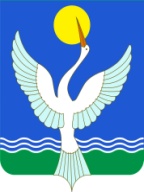 Республика БашкортостанадминистрацияСЕЛЬСКОГО ПОСЕЛЕНИЯЕнгалышевский сельсоветМУНИЦИПАЛЬНОГО РАЙОНАЧишминскИЙ район452156, с.Енгалышево,  ул. Манаева, 13тел.: 2-84-41, 2-84-42               кАРАР05 август 2014 й. №  25постановление05 августа2014 г..№ п/пАдрес места торговли(с  описанием  и  обоснованием)Ассортимент реализуемых товаровВнешний вид конструкцииКоличество мест1234с. Енгалышево, ул. Манаева,  на площади перед магазиномОдежда, промышленные товары, продукты, напитки (кроме спиртных)Собственная конструкция5с. Балагушево, ул. Молодежная, на площади напротив столовойОдежда, промышленные товары, продукты, напитки (кроме спиртных)Собственная конструкция2